РЕСПУБЛИКА  КАРЕЛИЯ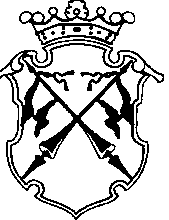 КОНТРОЛЬНО-СЧЕТНЫЙ КОМИТЕТСОРТАВАЛЬСКОГО МУНИЦИПАЛЬНОГО РАЙОНАЗАКЛЮЧЕНИЕна проект Решения Совета Вяртсильского городского поселения «О внесении изменений и дополнений в решение Совета Вяртсильского городского поселения от 28 декабря 2018 года №12 «О бюджете Вяртсильского городского поселения на 2019 год и плановый период 2020 и 2021 годов»28 декабря 2019 года                                                                                      № 43Основание для проведения экспертизы: п п.2;7 ч.2 статьи 9 федерального закона от 07.02.2011г. №6-ФЗ «Об общих принципах организации и деятельности контрольно-счетных органов субъектов Российской Федерации и муниципальных образований», ч.2 статьи 157 Бюджетного Кодекса РФ, подпункт 2;7 пункта 1.2 Соглашения о передаче полномочий контрольно-счетного органа Вяртсильского городского поселения по осуществлению внешнего муниципального финансового контроля Контрольно-счетному комитету Сортавальского муниципального района от «10» декабря 2018 г.Цель экспертизы: оценка финансово-экономических обоснований на предмет обоснованности расходных обязательств бюджета Вяртсильского городского поселения в проекте Решения Совета Вяртсильского городского поселения «О внесении изменений и дополнений в решение Совета Вяртсильского городского поселения от 28 декабря 2018 года №12 «О бюджете Вяртсильского городского поселения на 2019 год и плановый период 2020 и 2021 годов».Предмет экспертизы: проект Решения Совета Вяртсильского городского поселения «О внесении изменений и дополнений в решение Совета Вяртсильского городского поселения от 28 декабря 2018 года №12 «О бюджете Вяртсильского городского поселения на 2019 год и плановый период 2020 и 2021 годов», материалы и документы финансово-экономических обоснований указанного проекта в части, касающейся расходных обязательств бюджета Вяртсильского городского поселения.Проект Решения Совета Вяртсильского городского поселения «О внесении изменений и дополнений в решение Совета Вяртсильского городского поселения от 28 декабря 2018 года №12 «О бюджете Вяртсильского городского поселения на 2019 год и плановый период 2020 и 2021 годов» с приложениями №4,5,6,8 (далее- проект Решения), представлен на экспертизу в Контрольно-счетный комитет Сортавальского муниципального района (далее- Контрольно-счетный комитет) 26 декабря 2019 года.Ранее в Решение VI сессии IV созыва Вяртсильского городского поселения от 28.12.2018г. №12 «О бюджете Вяртсильского городского поселения на 2019 год и на плановый период 2020 и 2021 годов» изменения вносились 4 раза.Представленным проектом Решения предлагается изменить основные характеристики бюджета муниципального образования, принятые Решением Совета Вяртсильского городского поселения VI сессии IV созыва от 28.12.2018г. №12 «О бюджете Вяртсильского городского поселения на 2019 и на плановый период 2020 и 2021 годов» (далее- проект Решения), к которым, в соответствии со ст. 184.1 БК РФ, относятся общий объем доходов, общий объем расходов и дефицит бюджета.В проект Решения вносятся следующие изменения в основные характеристики бюджета на 2019 год:-доходы бюджета в целом по сравнению с уточненным бюджетом увеличиваются на 989,8 тыс. руб., в том числе объем безвозмездные поступления на 363,4 тыс. руб.-расходы бюджета по сравнению с уточненным бюджетом увеличиваются на 373,7 тыс. руб.-дефицит бюджета по сравнению с уточненным бюджетом сокращается на 612,5 тыс. руб. и составит 67,9 тыс. руб.-верхний предел муниципального долга в валюте РФ и по муниципальным гарантиям в валюте РФ - в представленном проекте предлагается оставить без изменений.В представленном проекте решения основные характеристики бюджета поселения на плановый период 2020 и 2021 годов по сравнению с утвержденным бюджетом не изменяются.ДоходыПредставленным проектом предлагается увеличить прогнозируемый объем поступления доходов по сравнению с ранее уточненным бюджетом на 989,8 тыс. руб., в т.ч. объем безвозмездных поступлений на 363,4 тыс. руб.В целом, увеличение доходной части бюджета поселения произойдет за счет: Таблица №1, тыс.руб.В представленном проекте увеличение доходной части бюджета поселения, по сравнению с ранее уточненным бюджетом, произошло в по налоговым доходным источникам в виде налога на имущество в сумме 62,7 тыс. руб., и по акцизам в сумме 152,9 тыс. руб. По неналоговым доходным источникам в виде доходов, получаемые в виде арендной платы за земельные участки в сумме 266,5 тыс. руб., доходов, поступающих в порядке возмещения расходов, понесенных в связи с эксплуатацией имущества городских поселений в сумме на 116,2 тыс. руб., доходов от продажи земельных участков на сумму 14,5 тыс. руб., а также по неналоговому доходному источнику «прочие неналоговые доходы бюджетов городских поселений» на сумму 13,6 тыс. руб. По безвозмездным поступлениям в представленном проекте увеличение доходной части бюджета поселения, по сравнению с ранее уточненным бюджетом произошло на общую сумму 363,4 тыс. руб. Увеличивается: объем дотации на выравнивание бюджетной об6еспеченности на 273, тыс. руб., субвенции на осуществление первичного воинского учета на 15,9 тыс. руб., прочие безвозмездные поступления на 4,5 тыс. руб., иные межбюджетные трансферты (на поощрение за достижение показателей деятельности органов исполнительной власти субъектов РФ в целях поощрения муниципальных управленческих команд) на 70,0 тыс. руб.РасходыПроектом Решения предлагается установить расходы на 2019 год в сумме 12 349,8 тыс. руб., что на 373,7 тыс. руб. больше ранее уточненного бюджета. Анализ изменений, вносимых проектом Решения по расходам бюджета поселения на 2019 год по сравнению с утвержденным бюджетом, приведен в Таблице №2.Таблица №2, (тыс. руб.)В результате проведенного анализа видно, что, бюджетные ассигнования в проекте Решения увеличены по сравнению утвержденным бюджетом по разделам:-0100 «Общегосударственные вопросы» на общую сумму 100,0 тыс. руб., в том числе на поощрение муниципальных служащих за счет иных межбюджетных трансфертов, а также с целью обеспечения расходов на оплату труда и начислений на выплаты по оплате труда в размере 100% от расчетной потребности за счет экономии по расходам на теплоснабжение и водоснабжение по договору с МУП ЖКС п. Вяртсиля;-0200 «Национальная оборона» связано с дополнительным поступлением субвенции из бюджета РК на осуществление воинского учета на сумму 15,9 тыс. руб.;-0300 «Национальная безопасность и правоохранительная деятельность» на общую сумму 122,9 тыс. руб. на выполнение работ, связанных с удалением свай, оставшихся от разрушенного моста на реке Янис за счет средств резервного фонда;-0500 «Жилищно-коммунальное хозяйство» на общую сумму 126,8 тыс. руб., в том числе на обеспечение мероприятий по выполнению кадастровых работ, на погашение задолженности по взносам на капитальный ремонт имущества в многоквартирном доме, на с увеличение расходов по уличному освещению;-1000 «Социальная политика» на общую сумму 8,1 тыс. руб., на доплату к трудовой пенсии по старости (инвалидности) муниципальным служащим администрации Вяртсильского городского поселения на основании Постановления администрации Вяртсильского городского поселения№37/1 от 31.10.2019г. «Об увеличении доплаты к трудовой пенсии».В предлагаемом проекте Решения структура расходов бюджета поселения не изменилась. Как и в ранее уточненном бюджете основную долю расходов поселения в 2019 году составят расходы на общегосударственные расходы – 52%, на жилищно-коммунальное хозяйство – 27%, на национальную экономику – 13%.Программная частьПриложение 7 к Решению о бюджете на 2019 год и на плановый период 2020 и 2021 годов содержит Перечень муниципальных целевых программ, предусмотренных к финансированию за счет средств бюджета Вяртсильского городского поселения на 2019 год и на плановый период 2020 и 2021 годов. Данный перечень содержит 6 муниципальных программы с объемом финансового обеспечения 3 307,8 тыс. руб. Проектом не предлагается вносить изменения в объем бюджетных ассигнований, предусмотренных на реализацию в 2019 году мероприятий муниципальных программ.В отсутствии документа стратегического планирования, разрабатываемого в рамках целеполагания (стратегия социально-экономического развития территории) Администрацией Вяртсильского поселения разработаны и утверждены, в рамках программирования, муниципальные программы, что не соответствует принципам, установленным Федеральным законом №172-ФЗ «О стратегическом планировании в РФ». Для достижения целей и задач, поставленных в рамках реализации полномочий, определенных Федеральным законом №131-ФЗ для решения вопросов местного значения городского поселения (цели и задачи ведомства) бюджетным законодательством РФ предусмотрена возможность разработки ведомственных целевых программ. Контрольно-счетный комитет предлагает мероприятия, предусмотренные муниципальными программами поселения скорректировать в соответствии с Порядком разработки, утверждения и реализации ведомственных целевых программ.Дефицит/профицит бюджетаРешением Совета Вяртсильского городского поселения от 28.12.2018 № 12 «О бюджете Вяртсильского городского поселения на 2019 год и на плановый период 2020 и 2021 годов», с учетом изменений, бюджет поселения на 2019 год утвержден с дефицитом в сумме 680,4 тыс. руб.Проектом Решения предлагается сократить объем дефицита бюджета поселения на 612,5 тыс. руб., в результате чего он составит 67,9 тыс. руб.Согласно пункту 3 статьи 92.1 БК РФ, дефицит местного бюджета не должен превышать 10 % утвержденного общего годового объема доходов местного бюджета без учета утвержденного объема безвозмездных поступлений и (или) поступлений налоговых доходов по дополнительным нормативам отчислений.В проекте Решения общий годовой объем доходов без учета объема безвозмездных поступлений составит 9 677,6 тыс. руб., 10 % от этой суммы составляет 967,76 тыс. руб. Таким образом, объем дефицита бюджета поселения, предлагаемый к изменению на 2019 год не превысит предельного значения, установленного БК РФ. Размер дефицита бюджета характеризуется следующими данными.Таблица №3, тыс. руб.Таким образом, проектом Решения предлагается увеличить общий объем доходов бюджета поселения по отношению к утвержденному бюджету с учетом изменений на 8,8%, общий объем расходов местного бюджета на 3,1%. Темп увеличения доходов опережает темп увеличения расходов на 5,7 процентных пункта, что привело к сокращению объема дефицита бюджета поселения. Для финансирования дефицита бюджета планируется использование остатка средств бюджета поселения на счете по учету средств.Анализ текстовых статей проекта Решения При анализе текстовых статей проекта Решения замечаний не установлено.Применение бюджетной классификацииВ представленных на экспертизу Приложениях к проекту Решения применяются коды в соответствии с Приказом Минфина России от 8 июня 2018 г. N 132н «О Порядке формирования и применения кодов бюджетной классификации Российской Федерации, их структуре и принципах назначения».Выводы:Корректировка бюджета обусловлена уточнением прогноза доходов на 2019 год, связанного с увеличением по налоговым и неналоговым доходным источникам, и безвозмездных поступлений из бюджета другого уровня, а также в связи с увеличением бюджетных ассигнований на исполнение переданных полномочий за счет межбюджетных трансфертов и полномочий по решению вопросов местного значения за счет увеличения доходов бюджета поселения.Проектом Решения планируется изменений основных характеристик бюджета Вяртсильского городского поселения, к которым, в соответствии с п.1 ст. 184.1 БК РФ, относятся общий объем доходов, общий объем расходов и дефицит бюджета:-доходы бюджета в целом по сравнению с уточненным бюджетом увеличиваются на 989,8 тыс. руб., в том числе объем безвозмездные поступления на 363,4 тыс. руб.-расходы бюджета по сравнению с уточненным бюджетом увеличиваются на 373,7 тыс. руб.-дефицит бюджета по сравнению с уточненным бюджетом сокращается на 612,5 тыс. руб. и составит 67,9 тыс. руб.-верхний предел муниципального долга в валюте РФ и по муниципальным гарантиям в валюте РФ - в представленном проекте предлагается оставить без изменений.Проектом Решения не предлагается внесение изменений в основные характеристики бюджета на плановый период 2020 и 2021 годов. На 2019 финансовый год по сравнению с ранее уточненным бюджетом общий объем доходов бюджета поселения увеличится на 8,8%, общий объем расходов местного бюджета на 3,1%. Темп увеличения доходов опережает темп увеличения расходов на 5,7 процентных пункта, что привело к сокращению объема дефицита бюджета поселения. Корректировка бюджетных ассигнований предполагает сохранение расходных обязательств по приоритетным направлениям, ранее утвержденным в бюджете поселения. Так в структуре общего объема планируемых расходов бюджета Вяртсильского городского поселения наибольший удельный вес будут занимать расходы, направленные общегосударственные вопросы – 52 процента, на жилищно-коммунальное хозяйство - 27,0 процентов, на национальную экономику -13 процентов.В проекте Решения соблюдены ограничения, установленные Бюджетным кодексом РФ, по размеру дефицита бюджета поселения.При анализе применения бюджетной классификации, в представленных на экспертизу Приложениях к проекту Решения применяются коды в соответствии с Приказом Минфина России от 8 июня 2018 г. N 132н «О Порядке формирования и применения кодов бюджетной классификации Российской Федерации, их структуре и принципах назначения».Предложения:Совету Вяртсильского городского поселения:1.Принять изменения и дополнения в решение Совета Вяртсильского городского поселения «О внесении изменений и дополнений к решению Вяртсильского городского поселения от 28.12.2018г. №12 «О бюджете Вяртсильского городского поселения на 2019 год и на плановый период 2020 и 2021 годов».2.Рекомендовать Администрации Вяртсильского городского поселения, мероприятия, предусмотренные муниципальными программами поселения скорректировать в соответствии с Порядком разработки, утверждения и реализации ведомственных целевых программ.И. о председателя контрольно-счетного комитета                                       Н.В. МангушеванаименованиеСумма изменений 2019 годСумма изменений 2019 годотклонениенаименованиеПроект Решения Решение о бюджете с учетом измененийотклонениеI.Налоговые и неналоговые доходы всего9 677,69 051,2+626,41.Налог на доходы физических лиц5 486,35 486,30,02.Налоги на имущество1 054,7992,0+62,72.1Налог на имущество физических лиц, взимаемый по ставкам, применяемым к объектам налогообложения, расположенным в границах городских поселений158,0158,00,02.2Земельный налог834,0834,00,03.Акцизы по подакцизным товарам (продукции), производимым на территории Российской Федерации1 414,71 261,8+152,94.Доходы, получаемые в виде арендной платы за земельные участки, государственная собственность на которые не разграничена и которые расположены в границах городских поселений, а также средства от продажи права на заключение договоров аренды указанных земельных участков763,9497,4+266,55.Прочие поступления от использования имущества, находящегося в собственности городских поселений (за исключением имущества муниципальных бюджетных и автономных учреждений, а также имущества муниципальных унитарных предприятий, в том числе казённых)543,0543,00,06.Доходы от продажи земельных участков, государственная собственность на которые не разграничена и которые расположены в границах городских поселений23,79,2+14,57.Денежные взыскания (штрафы), установленные законами субъектов Российской Федерации за несоблюдение муниципальных правовых актов, зачисляемые в бюджеты поселений3,03,00,08Прочие доходы от компенсации затрат бюджетов городских поселений210,5210,50,09.Доходы, поступающие в порядке возмещения расходов, понесенных в связи с эксплуатацией имущества городских поселений164,248,0+116,210Прочие неналоговые доходы бюджетов городских поселений.13,60,0+13,6IIБезвозмездные поступления, всего2 604,32 240,9+363,41Дотации бюджетам городских поселений на выравнивание бюджетной обеспеченности704,0431,0+273,02Субвенции бюджетам городских поселений320,7304,8+15,93Субсидии бюджетам городских поселений1 256,11 256,10,04Прочие межбюджетные трансферты, передаваемые бюджетам городских поселений150,0150,00,05Прочие безвозмездные поступления в бюджеты городских поселений103,599,0+4,56Иные межбюджетные трансферты70,0+70,0Всего:12 281,911 292,1+989,8НаименованиеРаздел2019 год2019 год2019 год2019 год2019 годНаименованиеРазделУтвержденный бюджет с учетом измененийУдельный вес, % Проект Решения Удельный вес, %Изменения(+;-)Общегосударственные вопросы016 260,752,36 360,751,5+100,0Национальная оборона02302,82,5318,72,6+15,9Национальная безопасность и правоохранительная деятельность0365,00,5187,91,5+122,9Национальная экономика041 579,213,21 579,212,80,0Жилищно-коммунальное хозяйство053 227,627,03 354,427,2+126,8Культура, кинематография08270,02,3270,02,20,0Социальная политика10200,81,7208,91,7+8,1Физическая культура и спорт1170,00,670,00,60,0Всего расходов:11 976,1100,012 349,8100,0+373,7ПоказателиУтверждено Решением о бюджетеУтверждено Решением о бюджете с учетом измененийПроект Решения о внесении измененийОбщий объем доходов бюджета поселения9 384,111 292,112 281,9Объем безвозмездных поступлений735,82 240,92 604,3Общий объем доходов бюджета поселения без учета безвозмездных поступлений8 648,39 051,29677,6Общий объем расходов бюджета поселения9 969,311976,112 349,8Дефицит бюджета585,2680,467,9Отношение дефицита бюджета поселения к общему объему доходов бюджета поселения без учета безвозмездных поступлений, %6,87,50,7Разница между полученными и погашенными кредитами кредитных организаций в валюте РФ--Разница между полученными и погашенными бюджетными кредитами --Итого муниципальных внутренних заимствований--Изменение остатка средств на счетах по учету средств районного бюджета585,2680,467,9